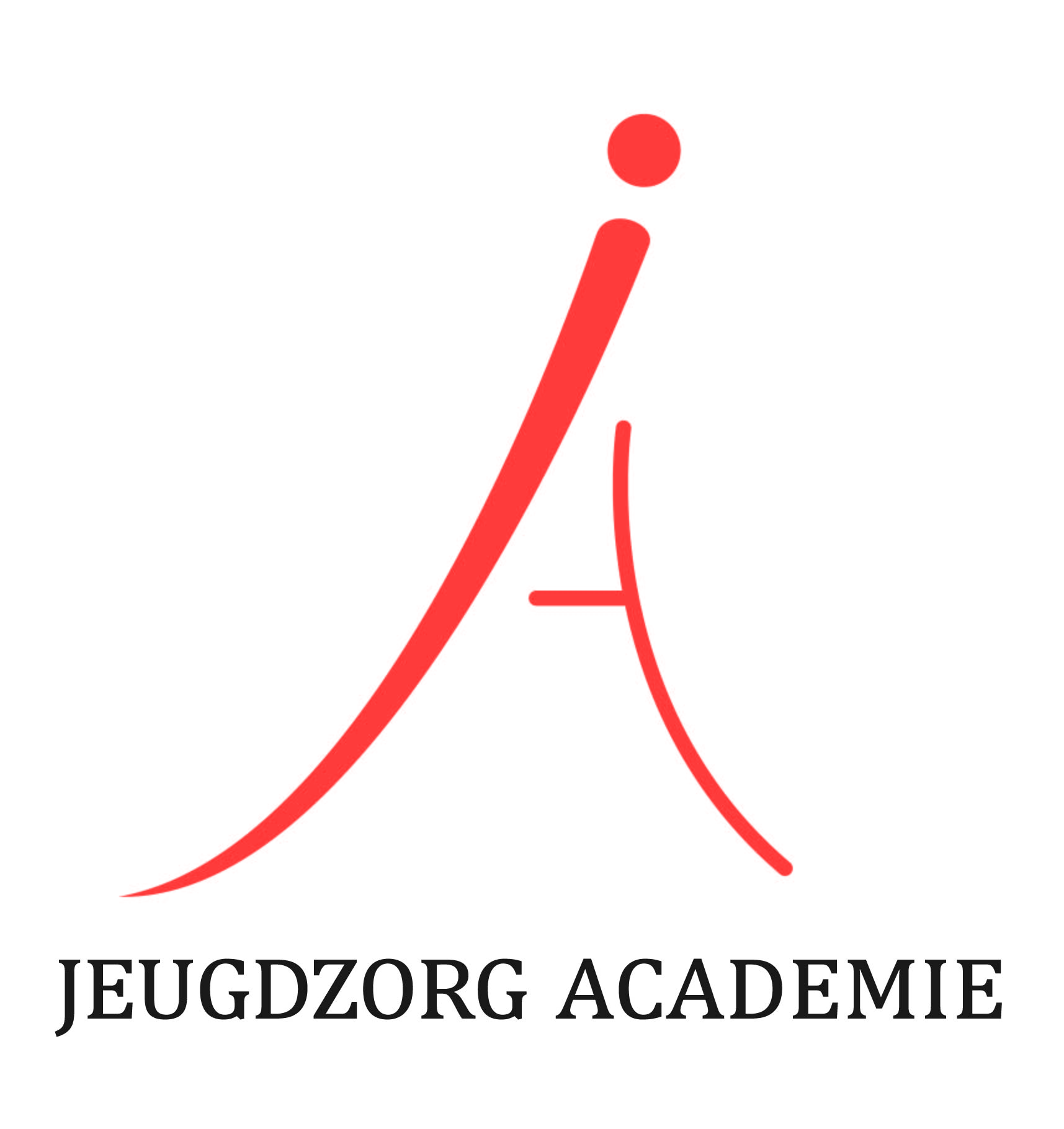 Basiscursus Cognitieve Gedragstherapie: Kinderen en JeugdDeze cursus bestaat uit twee delen: Inleiding en Verdieping.Docent: Mw. drs. C.K. Nuhoff-den Hollander (Charlotte)Charlotte Nuhoff- den Hollander is GZ-psycholoog en psychotherapeut. Daarnaast is zij supervisor bij de VGCt.Inleiding (30 uur) DoelstellingDe cursisten worden geacht aan het eind van deze inleidende basiscursus voldoende thuis te zijn in de leerprincipes, zodat zij deze kunnen herkennen in de problematiek van de cliënt. Zij kunnen de informatie over de problematiek ordenen en weergeven in een holistische theorie. Met behulp van  functie- en betekenisanalysen kunnen zij een gefundeerde probleemkeuze maken en een behandelplan opstellen. Tevens leren de cursisten basisinterventies toepassen. Ruime aandacht wordt besteed aan de gedragstherapeutische basisvaardigheden motivering en gespreksvoering. InhoudDeze cursus vormt de basis voor de opleiding tot gedragstherapeut en is speciaal ontwikkeld voor cursisten die met kinderen en jeugdigen werken.  DVD-materiaal en casusvoorbeelden zijn zowel op  volwassenen als op kinderen en jeugdigen gebaseerd. Veel aandacht wordt besteed aan het oefenen van de leertheoretische technieken, waarbij gestart wordt met de oorspronkelijke doelgroep (volwassenen) en daarna de specifieke toepassing daarvan bij kinderen, jeugdigen en gezinnen wordt besproken. De fasen van het gedragstherapeutisch proces vormen de leidraad voor deze cursus. WerkwijzeIn deze inleidende basiscursus ligt het accent op de theoretische en technische principes van de gedragstherapie.  De cursusonderdelen zijn praktijkgericht, er wordt veel gewerkt met rollenspelen en oefeningen. De cursisten leren om zowel de technieken (vaardigheden) te kunnen toepassen alsook een goede therapeutische attitude en relatie te kunnen hanteren. Er wordt van de cursisten verwacht dat zij opdrachten kunnen uitvoeren in hun klinische praktijk en daarover kunnen rapporteren (casuïstiek inbreng) tijdens de cursusbijeenkomsten. Door het opzetten en uitvoeren van een zelfmodificatieprogramma worden de cursisten snel wegwijs in de diverse fasen van het gedragstherapeutisch proces. Iedere bijeenkomst wordt aandacht besteed aan de verschillende onderdelen van zo'n programma. Door het observeren van het eigen gedrag, het maken van een analyse, het omschrijven van behandelingsdoelen en de daarbij behorende behandelingstechnieken wordt inzicht gegeven in het proces dat iedere hulpverlener meemaakt. Gezien het korte tijdsbestek waarin dit proces plaatsvindt, betekent dat het leereffect een aanzet geeft tot beginnend inzicht in het gedragstherapeutisch handelen.De cursisten bereiden de cursusbijeenkomsten voor door:Het bestuderen van de literatuurHet maken van huiswerkopdrachten Stapsgewijs een cognitieve casusconceptualisatie opstellenDe cursusbijeenkomsten omvatten:Het voor- en nabespreken van de huiswerkopdrachtenBespreking van de literatuur en literatuurtoetsUitleg van de theorie door de docent, veelal visueel ondersteund (video / DVD)  Veel praktische oefeningen met betrekking tot de verschillende onderdelen van het gedragstherapeutische proces. Hierbij wordt gebruik gemaakt van demonstraties, interactieve discussies en  rollenspelen.  Er wordt geoefend aan de hand van concreet praktijkmateriaal van de cursisten.Verdieping (70 uur)DoelstellingDe cursisten worden geacht aan het eind van deze verdiepende basiscursus voldoende thuis te zijn in het toepassen van het cognitief gedragstherapeutisch proces en voldoende kennis te hebben van een aantal basale cognitief gedragstherapeutische methodes om, onder supervisie, op verantwoorde wijze cognitieve gedragstherapieën van middelmatige zwaarte te kunnen uitvoeren. InhoudHet vertrekpunt in deze Verdiepende cursus is de cognitief gedragstherapeutische behandeling van volwassenen. Vanuit deze basis wordt de specifieke toepassing bij kinderen,  jeugdigen en hun gezinnen uitgebreid toegelicht en geoefend. De cursusonderdelen zijn praktijkgericht, er wordt veel gewerkt met rollenspelen en oefeningen. De cursisten leren om zowel de technieken (vaardigheden) te kunnen toepassen alsook een goede therapeutische attitude en relatie te kunnen hanteren. Er wordt van de cursisten verwacht dat zij opdrachten kunnen uitvoeren in hun klinische praktijk en daarover kunnen rapporteren (casuïstiek inbreng) tijdens de cursusbijeenkomsten. Het oefenmateriaal bestaat uit casuïstiek over zowel volwassenen als kinderen en jeugdigen.Gestart wordt met het opfrissen van de theorie van de cognitieve gedragstherapie, het opstellen van een functie –en betekenisanalyse en holistische theorie.  Vervolgens komt een breed scala van   gedragstherapeutische interventies aan bod. De docent illustreert de toepassing van deze interventies en technieken op concrete en pragmatische wijze. Er is ruime aandacht voor de behandeling van angst- en stemmingsstoornissen. Tevens komt aan bod mediatietherapie bij ADHD en ASS, gedragstherapeutische speltechnieken, oplossingsgerichte methodieken, behandeling van gedragsstoornissen en agressie en de behandeling van trauma. Bij alle onderdelen zullen specifieke interculturele aspecten aandacht krijgen en besproken worden.De cursisten maken kennis met actuele protocollen, maar leren ook kritisch en creatief met protocollen om te gaan, zodat de cliënt met zijn systeem en eigen cultuur centraal staat en uitgangpunt is voor de keuzen die worden gemaakt in het gedragstherapeutisch proces.WerkwijzeDe cursisten bereiden de cursusbijeenkomsten voor door:Het bestuderen van de literatuurHet maken van huiswerkopdrachtenPer toerbeurt een korte presentatie te verzorgenCasuïstiek te beschrijven van een eigen cliënt: de cursisten dienen tijdens de cursus een cliënt te behandelen waarbij zij de verschillende stappen van het gedragstherapeutisch proces doorlopenDe cursusbijeenkomsten omvatten:Het voor- en nabespreken van de huiswerkopdrachtenBespreking van de literatuur n.a.v. een korte presentatie door cursistenUitleg van de theorie door de docent, veelal  visueel ondersteund (video / DVD)  Veel praktische oefeningen met betrekking tot de verschillende onderdelen van het gedragstherapeutische proces. Hierbij wordt gebruik gemaakt van demonstraties en  rollenspelen.  Er wordt geoefend aan de hand van concreet praktijkmateriaal van de cursisten.Voortgang van de eigen casus wordt besproken in subgroepen.ProgrammaLiteratuurInleidende deel:P.J.M. Prins, J.D. Bosch, C. Braet; Methoden en technieken van gedragstherapie bij  kinderen en jeugdigen, tweede herziene druk 2011 ISBN 978 90 3138974 2J.M. Cladder, M.W.D. Nijhoff-Huijsse, G.A.L.A. Mulder: Cognitieve gedragstherapie met kinderen en jeugdigen, zevende gewijzigde druk 2009 ISBN 978 90 265 2222 2K. Korrelboom/ E. ten Broeke: Geïntegreerde cognitieve gedragstherapie: Tweede herziene druk, 2014, ISBN 978 9046 903810 Aanvullende literatuur komt in een literatuurmap en wordt voor aanvang toegezondenVerdiepende deel:J.M. Cladder, M.W.D. Nijhoff-Huijsse, G.A.L.A. Mulder: Cognitieve gedragstherapie met kinderen en jeugdigen, zevende gewijzigde druk 2009 ISBN 978 90 265 2222 2Prins, P.J.M, Bosch, J.D.  & Braet C. (2011) Methoden en technieken van gedragstherapie bij kinderen en jeugdigen.Broeke, E. ten, Heiden, C. van der, Meijer, S. & Hamelink, H. (2010). Cognitieve therapie, de basisvaardigheden. ISBN 9789085065999Bögels, S.M & Oppen, P. van (2011) Cognitieve therapie: theorie en praktijk. Tweede, geheel herziene druk.  ISBN 9789031383092Braet, C. & Bögels, S. (2013) Protocollaire behandelingen voor kinderen en adolescenten met psychische klachten 2 ISBN 9789461050168Keijzers, Van Minnen & Hoogduin (2011) Protocollaire behandelingen voor volwassenen met psychische klachten 1 ISBN 9789461057723Aanbevolen: Korrelboom K., E. ten Broeke (2014). Geïntegreerde cognitieve gedragstherapie. Handboek voor theorie en praktijk. ISBN 9789046903810Aanvullende literatuur middels Moodle digitaal aangebodenDag 1Inleiding in de cognitieve gedragstherapie : geschiedenis van de gedragstherapie: het gedragstherapeutisch proces: holistische theorie opstellen: diagnostiek, DSM classificatieDag 2Operante conditionering en functieanalyse: topografische analyse: cognitieve casusconceptualisatieDag 3Klassieke conditionering: betekenisanalyse: metingen, analyses en vragenlijsten: Scott Miller lijsten, ORS/SRS: cognitieve casusconceptualisatieDag 4Kennismaking gedragstherapeutische technieken: operante en niet operante technieken: motiverende gespreksvoering: cognitieve casusconceptualisatieDag 5Toepassing van basistechnieken van de cognitieve gedragstherapie:Psycho-educatie, behandelrationale, ontspanningsoefeningen en preventieve techniekenDag 6Toepassing van basistechnieken van de cognitieve gedragstherapie:Gedachtenrapport, meer dimensionaal evalueren en gedragsexperimentenDag 7Behandeling van angststoornissen: angsthiërachie, exposure en taakconcentratietrainingDag 8Behandeling van de paniekstoornis:Introceptieve exposureBehandeling van de gegeneraliseerde angststoornis: piekerexposureDag 9Behandeling van de obsessief-compulsieve stoornis:Exposure met responspreventieDag 10Behandeling van trauma en rouw: schrijftherapie en EMDRDag 11Behandeling van depressie:Activeringstechnieken, probleemoplossingsvaardigheden en omgang met suicidale clientenDag 12MediatietherapieDag 13Gedragsstoornissen en agressieregulatieproblemenDag 14Laatste fase van het gedragstherapeutisch proces: Terugvalpreventie en afsluitingEthiek